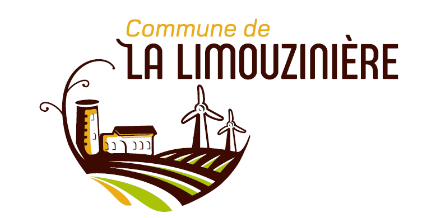 BULLETIN D’INSCRIPTIONOPERATION COLLECTE DE DECHETS 10 AVRIL 2021Nom :Prénom :Tel ou e-mail : Vous représentez une association, si oui laquelle :Souhaite participer à la collecte de déchetsADOS (+12ans)-ADULTES  nombre :ENFANTS (-12ans)   nombre :Les jeunes enfants doivent être accompagnés